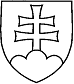 NÁVRHUZNESENIE VLÁDY SLOVENSKEJ REPUBLIKYč. z  ...k návrhu zákona o príspevku poskytovanom z Európskeho poľnohospodárskeho fondu pre rozvoj vidieka a o zmene a doplnení niektorých zákonov VládaA.	schvaľujeA. 1.	návrh zákona o príspevku poskytovanom z Európskeho poľnohospodárskeho fondu pre rozvoj vidieka a o zmene a doplnení niektorých zákonov; B.	poverujepredsedu vládyB. 1.	predložiť vládny návrh zákona predsedovi Národnej rady Slovenskej republiky na ďalšie ústavné prerokovanie; ministra pôdohospodárstva a rozvoja vidieka B. 2.	uviesť a odôvodniť vládny návrh zákona v Národnej rade Slovenskej republiky.Vykonajú:	predseda vlády minister pôdohospodárstva a rozvoja vidieka Na vedomie: 	predseda Národnej rady Slovenskej republikyČíslo materiálu:Predkladateľ:minister pôdohospodárstva a rozvoja vidieka 